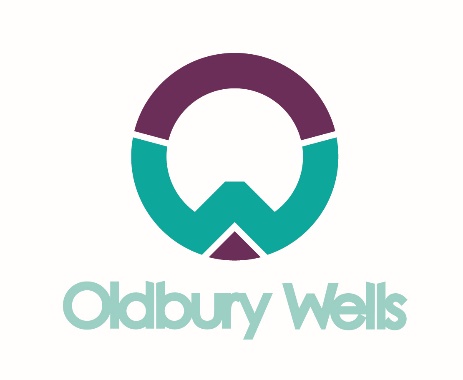 KEY WORKER APPLICATION FORM:  Note:  If only one parent is a key worker, the Government will expect the other parent to have their child/children at home. Signature of parent:  Print Name:Name of pupil(s) and year group(s)Details (roles) of key worker(s):Name of parent/carer (1)Name of parent/carer (2)Key Work profession/role of parent (1) Key Work profession/role of parent (2)Employer name and place of work (1)Employer name and place of work (2)Employer contact details (phone number, email) (1)Employer contact details (phone number, email) (2)Confirmation of the days your child would need to access school provision. Please tick appropriate days Monday Tuesday Wednesday Thursday Friday Will you require school meals? 